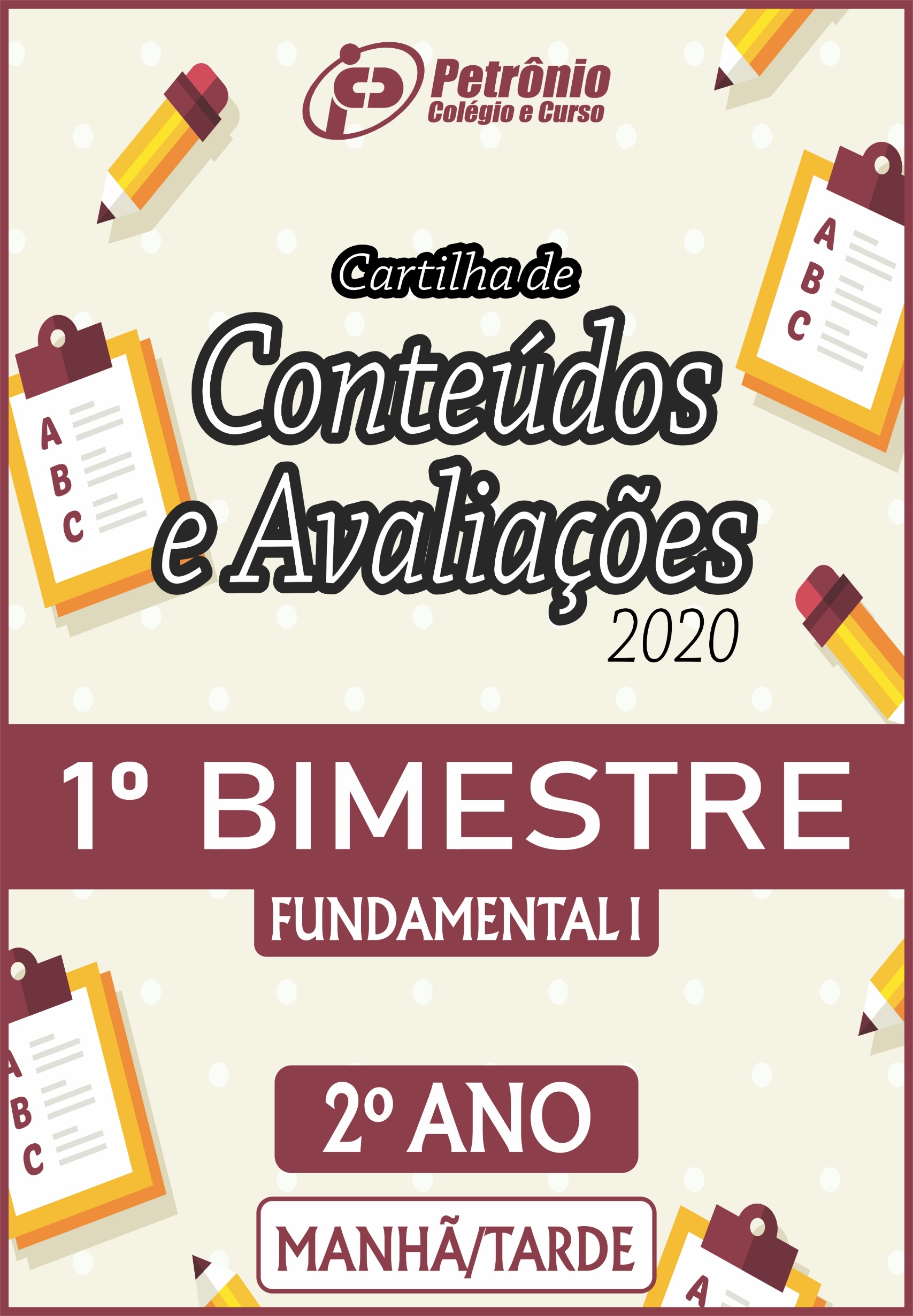 ORIENTAÇÕES PEDAGÓGICAS:	A organização deste material tem por finalidade nortear os pais e responsáveis no tocante ao acompanhamento efetivo dos nossos alunos durante os estudos preparatórios para realização das AVALIAÇÕES referentes ao I BIMESTRE do corrente ano.	O MÉTODO MONTESSORIANO propõe atividades cósmicas, de vida prática, autorregulação, educação para a PAZ e por meio de um ambiente preparado, proporcionamos aprendizagem significativa às crianças. Associado ao SISTEMA ELEVA DE ENSINO, buscamos utilizar diferentes recursos durante a realização dos estudos em sala de aula, no intuito, de fazer com que os alunos se apropriem e aprendam conteúdos abordados de acordo com à série em curso.	Portanto, estamos encaminhando este documento para que através de uma ROTINA estabelecida, os alunos possam estudar em tempo hábil e possam sanar as dúvidas, obtendo resultados satisfatórios.Atenciosamente,Coordenação PedagógicaDETALHAMENTO DE CONTEÚDO PARA AS AVALIAÇÕESTURNOS: MANHÃ E TARDEPROFESSORAS: MARIA GONÇALVES / ELIANDRADISCIPLINA: LINGUAGEM / PORTUGUÊS1ª NOTA – AVALIAÇÃO PRODUÇÃO TEXTUAL (VALOR 10,0), OBSERVANDO OS SEGUINTES CRITÉRIOS:CONTEÚDO: Gênero textual: Convite – p: 62 e 632ª NOTA – AVALIAÇÃO DE GRAMÁTICA E ORTOGRAFIA: VALOR - 10,0Prova de Português (Interpretação, Gramática e estudo do gênero textual proposto para o bimestre), conforme os seguintes critérios:LEITURA: valor 4,0ESCRITA: valor 3,0DOMÍNIO DO CONTEÚDO: valor 3,0CONTEÚDOS:Leitura e interpretação: Cantigas e cirandas – p: 50 a 57.Gramática e ortografia:Analisando palavras – p: 19 a 21 / 26 e 27 / 32 a 35 / 39 a 43Alfabeto e letra cursiva – p: 92 a 96.Sinais de pontuação (Exclamação, interrogação e ponto – final) – p: 97,103 e 109.3ª NOTA - AVALIAÇÃO DIVERSIFICADA (CONTÍNUA): VALOR 10,0DISCIPLINA: MATEMÁTICA1ª NOTA – AVALIAÇÃO GEOMETRIA (VALOR 10,0), OBSERVANDO OS SEGUINTES CRITÉRIOS:LEITURA E INTERPRETAÇÃO: valor 5,0DOMÍNIO DO CONTEÚDO: valor 5,0CONTEÚDOS:Figuras e sólidos geométricos – p: 130 a 132 / 138 e 139 / 141.Trabalhando com localização – p: 161 e 162.2ª NOTA – AVALIAÇÃO ÁLGEBRA (VALOR 10,0), OBSERVANDO OS SEGUINTES CRITÉRIOS:LEITURA E INTERPRETAÇÃO: valor 5,0DOMÍNIO DO CONTEÚDO: valor 5,0CONTEÚDOS:Números – p: 116 a 119.Os números e o tempo – p: 127  a 129.Números pares e ímpares – p: 155.Operações por todos os lados – p: 177 a 183.3ª NOTA – AVALIAÇÃO DIVERSIFICADA (CONTÍNUA): VALOR 10,0DISCIPLINA: HISTÓRIA1ª NOTA: PROJETOS – VALOR: 10,02ª NOTA: AVALIAÇÃO – VALOR:10,0)CONTEÚDOS:Vivendo em comunidade – p: 230 a 236.Cada um tem seu papel na comunidade – p 242 a 246.Atividades finais – p: 247 a 253.3ª NOTA – AVALIAÇÃO DIVERSIFICADA (CONTÍNUA): VALOR 10,0DISCIPLINA: GEOGRAFIA1ª NOTA: PROJETOS – VALOR: 10,02ª NOTA: AVALIAÇÃO – VALOR:10,0)CONTEÚDOS:O modo de vida no campo e na cidade – p: 284 a 294.O movimento de rotação da terra – p: 317, 318 e 327.Diferentes ruas – p: 330 a 340.3ª NOTA – AVALIAÇÃO DIVERSIFICADA (CONTÍNUA): VALOR 10,0DISCIPLINA: CIÊNCIAS1ª NOTA: PROJETOS – VALOR: 10,02ª NOTA: AVALIAÇÃO – VALOR:10,0)CONTEÚDOS:A origem das matérias-primas – p: 364 a 367.Propriedades dos materiais – p: 374 a 381.Perigo dentro das moradias – p: 390 a 395.3ª NOTA – AVALIAÇÃO DIVERSIFICADA (CONTÍNUA): VALOR 10,0PROFESSORA: CAROLINADISCIPLINA: INGLÊS1ª ETAPAUnit 1 – My name is...Asking and saying names, pages 6, 7 and 9People at school, pages 8 and 102ª ETAPAUnit 2 – This is my friendIntroduzing friends, pages 18, 19 and 20Who is this?, page 21Animals, page 221ª NOTA - AVALIAÇÃO 1ª ETAPA: VALOR 10,0 2ª NOTA - AVALIAÇÃO 2ª ETAPA: VALOR 10,03ª NOTA – AVALIAÇÃO DIVERSIFICADA (CONTÍNUA): VALOR 10,0SOBRE A AVALIAÇÃO DIVERSIFICADAO processo é composto por diversos instrumentos, como: exercícios procedimentais, sínteses de leituras, lições de casa e classe... Tais instrumentos de avaliação serão aplicados pelo professor ao longo do bimestre para compor uma nota com valor 10, conforme descrição abaixo:OBS: Todo o sistema avaliativo foi informado e explicado aos pais no dia da reunião pedagógica referente à cada turma.CALENDÁRIO DE PROVASAVALIAÇÕES DA 1ª ETAPAAVALIAÇÕES DA 2ª ETAPAPROVAS DE RECUPERAÇÃOINFORMAÇÕES IMPORTANTES:Só serão aceitas as justificativas pelo não comparecimento às provas previamente marcadas quando apresentados por escrito, pelo responsável, no prazo de 48 horas, após cada prova.Para realizar REPOSIÇÃO das avaliações, o aluno deverá apresentar à Coordenação atestado médico ou comprovante de pagamento da taxa de reposição;As recuperações serão feitas no final do bimestre;Devido à antecedência da entrega deste roteiro, as informações sobre os conteúdos podem ser alteradas. Caso haja alteração (inclusão ou exclusão de conteúdo) o professor fará as alterações no roteiro de estudo escrito na agenda;As disciplinas de TOP e LEITURA são avaliações contínuas.Em caso de perda ou danos a este material, que se faça necessária a substituição por outro, a 2ª via será paga e poderá ser requerida na Mecanografia da escola. Salvo em casos de má qualidade de impressão, este terá a troca efetuada.Caso queiram falar com as professoras, agendar na Secretaria.Título1,0Ortografia2,0Pontuação1,0A linguagem é clara2,0Produção compatível com a proposta2,0Criatividade2,0COMPOSIÇÃOCOMPOSIÇÃOCaligrafia1,0Leitura global1,0Assiduidade1,0Participação1,0Atividades de sala2,0Atividades de casa2,0Exercício de valores (E.V)2,0TERÇA03/03INGLÊSQUINTA05/03PROD. TEXTUALSEXTA06/03GEOMETRIASEGUNDA23/03PORTUGUÊSTERÇA24/03GEOGRAFIAQUARTA25/03INGLÊSQUINTA26/03HISTÓRIASEXTA27/03CIÊNCIASSEGUNDA30/03MATEMÁTICAQUARTA01/04PROD. TEXTUALQUINTA02/04GEOMETRIASEXTA03/04PORTUGUÊSSEGUNDA06/04GEOGRAFIATERÇA07/04HISTÓRIAQUARTA08/04CIÊNCIASQUINTA09/04INGLÊSSEXTA10/04MATEMÁTICA